V/II/MMXXIConverting Mixed numbers in to Improper FractionsPlease read the PowerPoint and then have a go at these questions. Choose the level you are comfy with. If you complete around 6 questions easily, check them and they are correct move on to the challenge questions.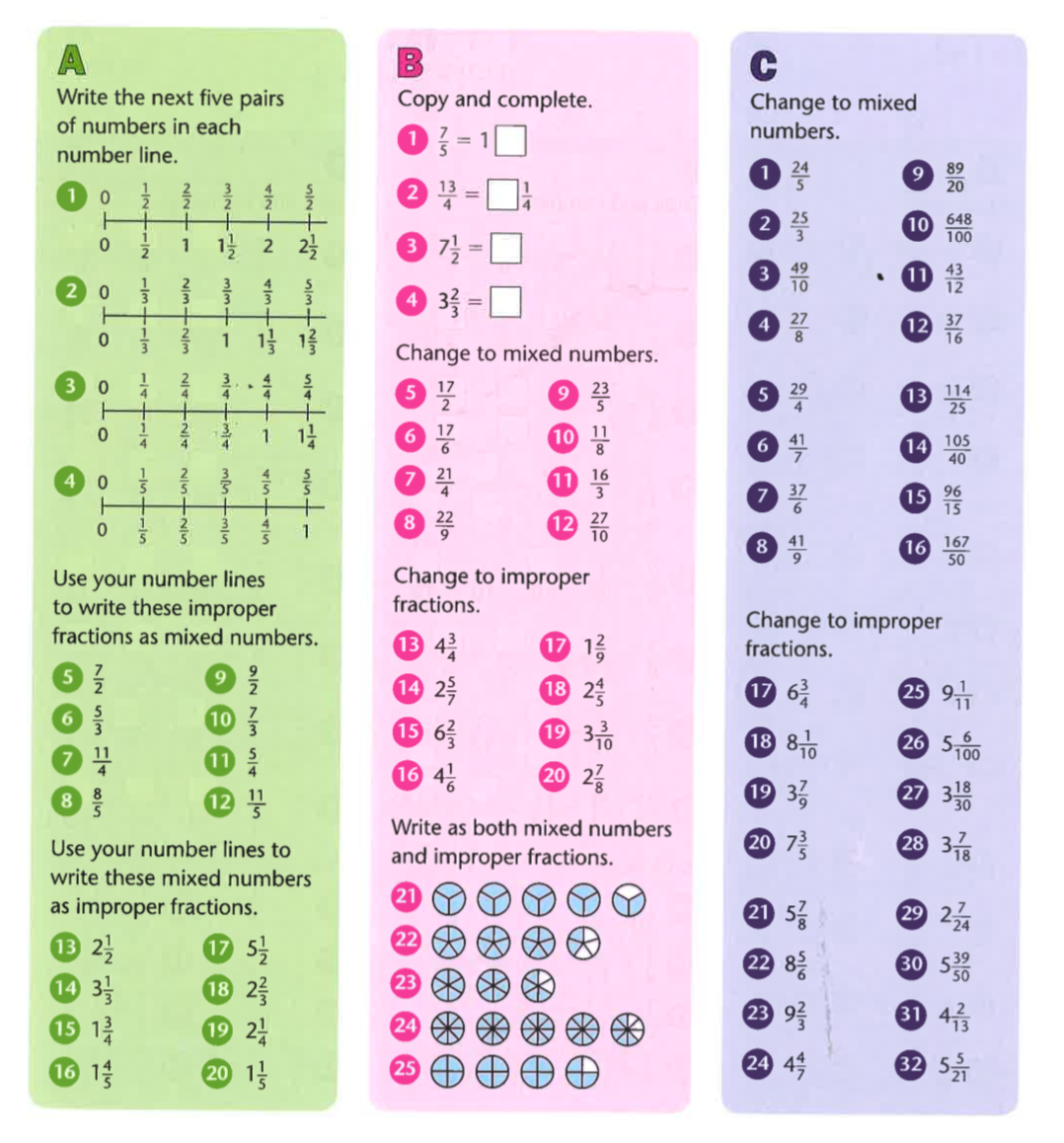 Challenge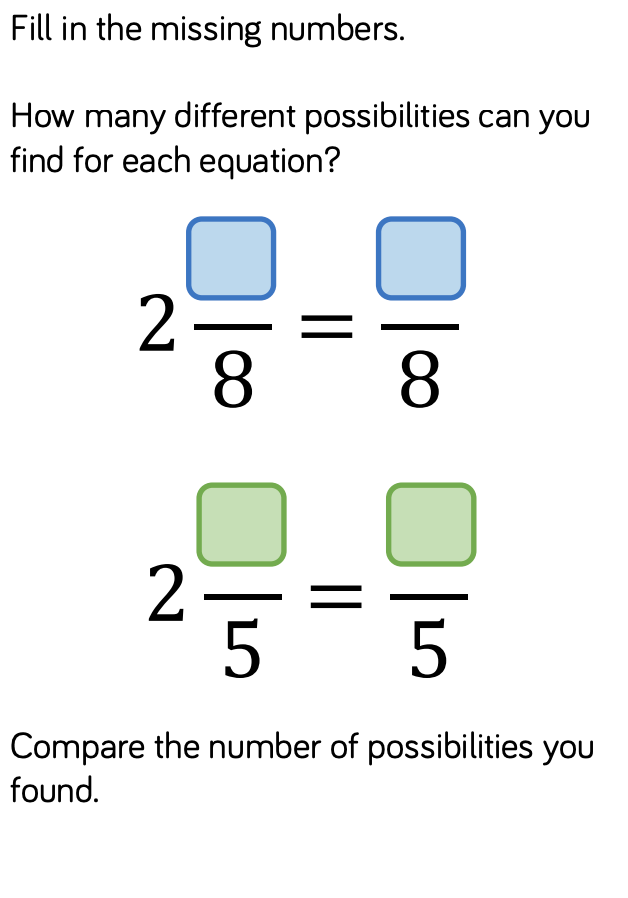 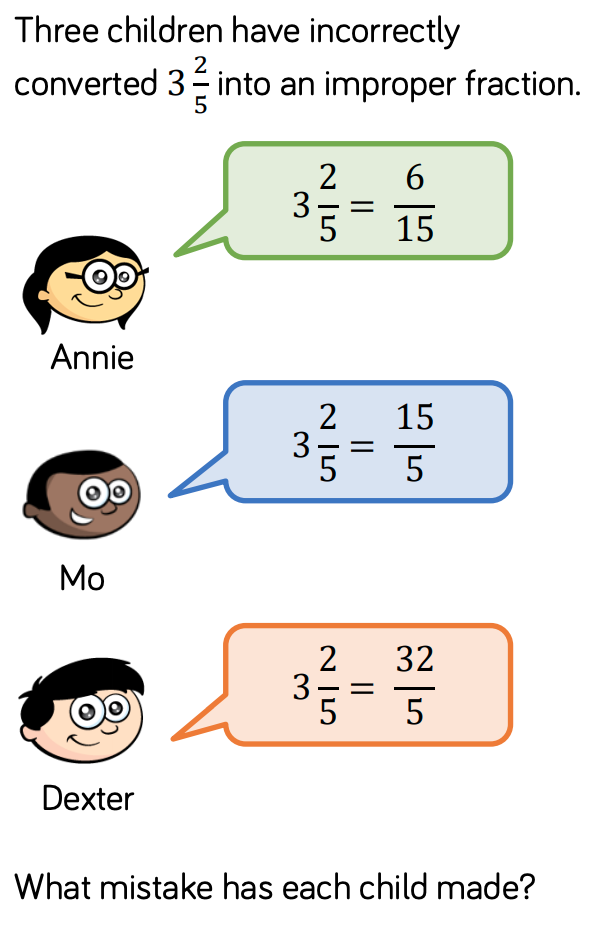 Answers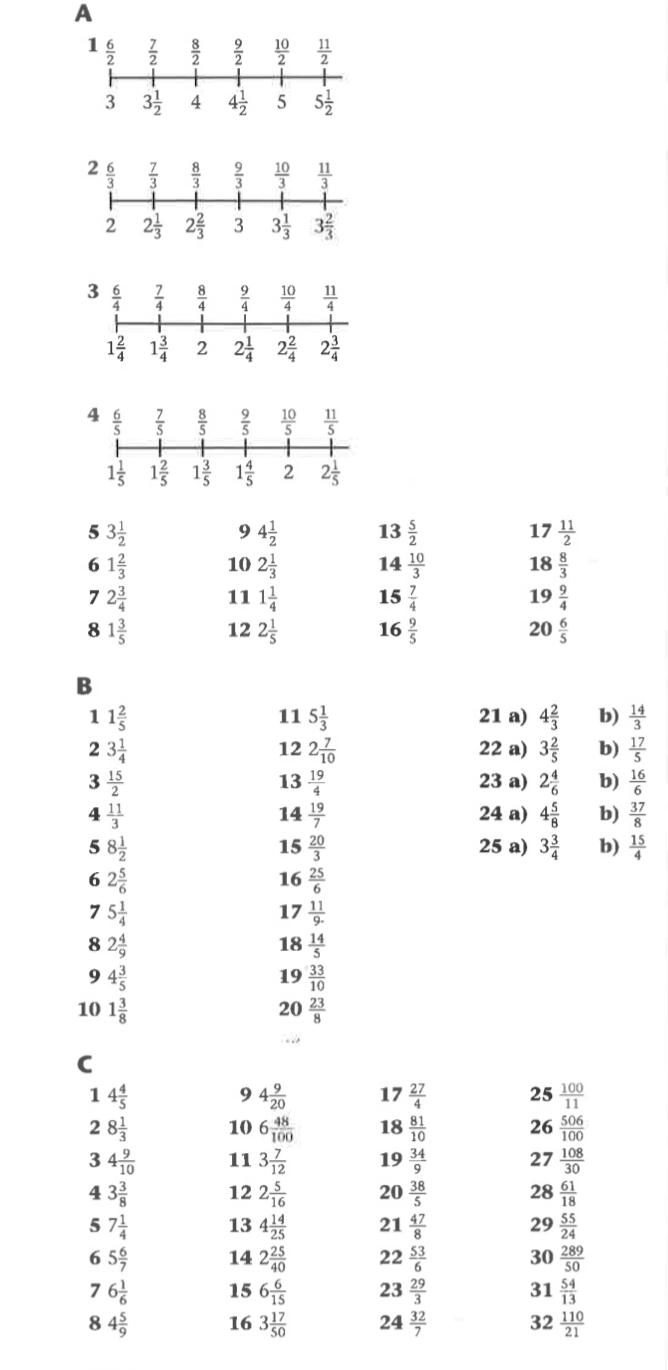 Challenge Answers 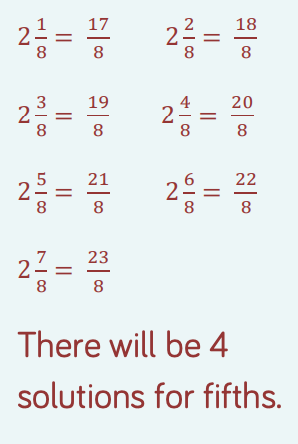 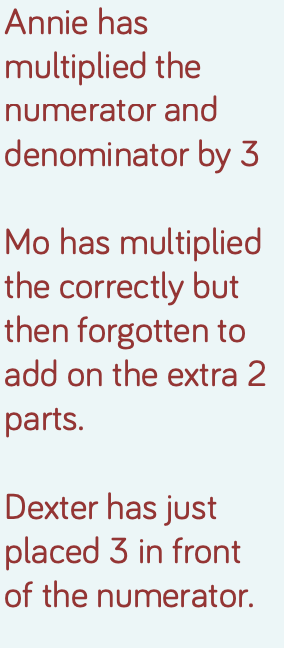 